理赔产品介绍一、操作流程：点击理赔申请进入单笔贸易选择页在此页选择需要办理业务的相应单笔报关单结关数据，并进行提交申请提交完成后，可在历史单据中查询已提交办理业务的办理进度。二、业务流程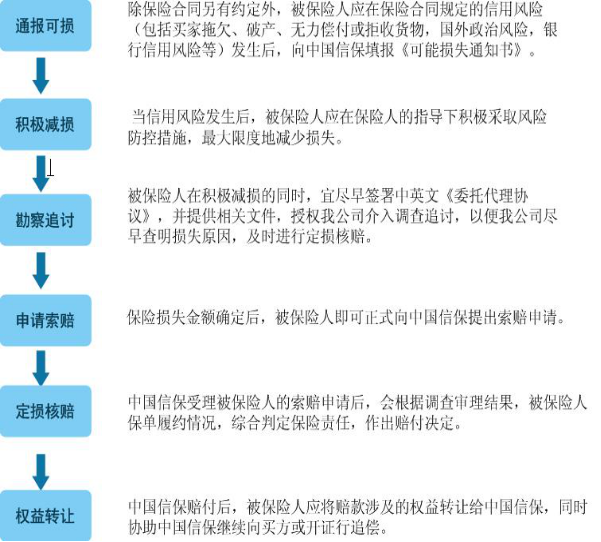 